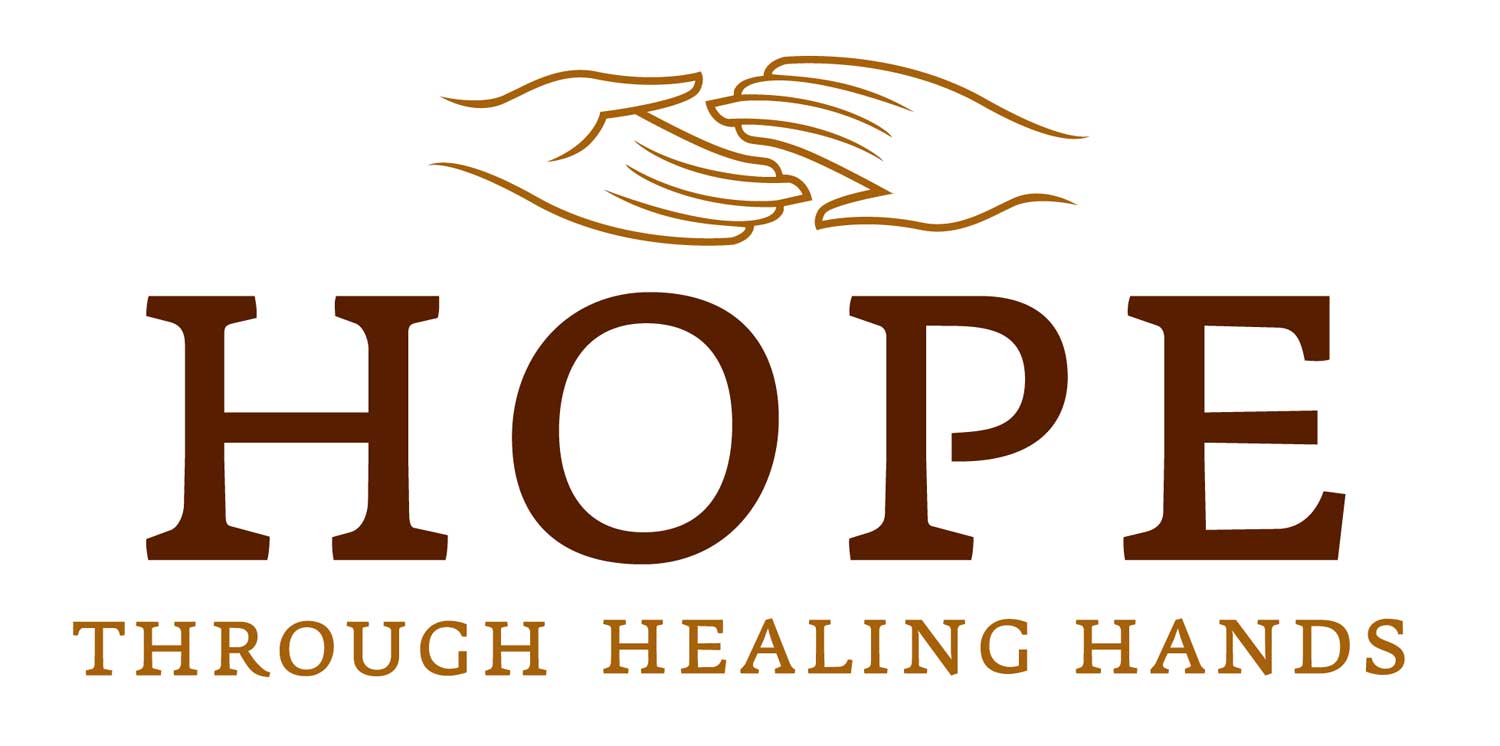 November 20, 2015Congressman Hal Rogers2406 Rayburn House Office BuildingWashington, DC 20515Senator Thad Cochran 110 Dirksen Senate Office BuildingWashington, D.C., 20510Senator Lindsey Graham 437 Russell Senate Office Building	Washington, DC 20510Congresswoman Kay Granger1026 Longworth House Office BuildingWashington, DC 20515Congresswoman Nita Lowey2365 Rayburn House Office BuildingWashington, D.C. 20515Senator Barbara Mikulski503 Hart Senate Office Building Washington, DC 20510Senator Patrick Leahy290 Russell Senate Office BuildingWashington, DC 20510Dear Chairman Rogers, Ranking Member Lowey, Chairman Cochran, Ranking Member Mikulski, Chairwoman Granger, Chairman Graham and Ranking Member Leahy:Thank you for your leadership in Congress in support of maternal and child health programs serving the most vulnerable. As faith-based organizations and individuals who view these programs as a moral responsibility of the United States, we are grateful for your commitment to saving the lives of women and children around the world.As you finalize the FY 2016 appropriations process, we respectfully request that you fund international family planning at the level included in the Senate State Foreign Operations appropriations bill.We seek to galvanize faith-based leaders and their constituencies around the issues of maternal, newborn and child health, including the healthy timing and spacing of pregnancies, to improve maternal health and reduce child mortality. When women and girls lack access to the education and resources they need to create a healthy plan for becoming mothers, the result is tragic: 303,000 women in developing nations die from preventable complications during childbirth, and 5.9 million children die before their fifth birthday each year. We recognize the difficult decisions you face in a constrained budget environment, but we know the truly life-saving impact of U.S. investments in women and children. We respectfully request that you make U.S. programs for global maternal, newborn, and child health and family planning a priority as you finalize your FY 2016 Appropriations bills. As people of faith we believe that we all have a duty to do what is within our power to help these women and their families to achieve their potential through improved health. Sincerely, Kenny Alphin			Artist (Big & Rich)					Nashville, TNAndi Ashworth			Editor, Art House America				Nashville, TNWalter August, Jr. 		Author, Sr. Pastor & Chairman of Bethel’s Family Church	Houston, TXStephan Bauman			CEO and President, World Relief				Baltimore, MDSteve Berger			Sr. Pastor, Grace Chapel					Leipers Fork, TNChris Bolton			Former CEO, Blood:Water				Nashville, TNAnnette Bourland			Sr. VP & Group Publisher, Zondervan 		              Grand Rapids, MIColleen Buroughs		Founder, Watering Malawi				Birmingham, ALChristine Caine			Founder, Propel Women					Costa Mesa, CATony Campolo, PhD		Author & Speaker, Eastern University			St. David’s, PARick Carter			Child Survival Program Dir., Compassion International     Colorado Springs, COMary Beth Chapman		Author							Franklin, TNSteven Curtis Chapman		Artist							Franklin, TNJennifer Cooke			Manager, Amy Grant					Nashville, TNChaz Corzine			Manager, The MWS Group				Franklin, TNRev. Dr. Susan Henry-Crowe	General Secretary, General Board of Church & Society, 				The United Methodist Church				Washington, DCJenny Eaton Dyer			Executive Director, Hope Through Healing Hands		Nashville, TNGary L. Edmonds			President/CEO, Food for the Hungry			Phoenix, AZBill Frist	, MD			Chairman, Hope Through Healing Hands			Nashville, TNGary Furr, PhD			Pastor, Vestavia Hills Baptist Church			Birmingham, ALMike Glenn			Sr. Pastor, Brentwood Baptist Church			Brentwood, TNAmy Grant			Artist							Nashville, TNNatalie Grant			Artist							Brentwood, TN Garrett Grigsby			Executive Director,					Sterling, VA				Christian Connections for International HealthTracie Hamilton			Philanthropist & Mother					Franklin, TNScott Hamilton			Olympic Gold Medalist & Philanthropist			Franklin, TNDan Haseltine			Artist, Jars of Clay					Franklin, TNEsther Havens			Humanitarian Photographer				Dallas, TXMarcus D. Holman		Missions Pastor & President of Bethel’s Family Church 				Global Reach						Houston, TXVelvet Kelm			President, The {M}edia Collective				Franklin, TNTerry Laura, RN, MPH		Health Technical Advisor, Compassion International	       Colorado Springs, CORev. Elizabeth Mangham Lott	Sr. Pastor, St. Charles Baptist Church			New Orleans, LACharlie Lowell			Artist, Jars of Clay					Nashville, TNRay Martin			Emeritus Executive Director,				Christian Connections for nternational Health		McLean, VA	Mike McBrayer			Minister, Vestavia Hills Baptist Church			Birmingham, ALJennifer McClure			Assistant Professor of Religion, Samford University		Birmingham, ALJoe McIlhaney, MD		Founder and Chair, The Medical Institute for Sexual Health	Plano, TXBrian McLaren			Author & Speaker					Marco Island, FLSantiago “Jimmy” Mellado	President, Compassion International		       Colorado Springs, CODavid Moberg			SVP & Group Publishing, HarperCollins Christian Publishing	Nashville, TNJena Lee Nardella		Co-Founder, Blood:Water &Author				Nashville, TNJennifer Nettles			Artist (Sugarland)					Nashville, TNLindsey Nobles			COO, If: Gathering					Austin, TXChristy Nockels			Artist & Speaker						Franklin, TNNathan Nockels			Music Producer						Franklin, TNPaul Osteen, MD			Associate Pastor, Lakewood Church			Houston, TXKimberly Williams Paisley	Actor & Philanthropist					Franklin, TNJ. Jeffrey Palmer			Executive Director, Baptist Global Response	 		Nashville, TNCharlie Peacock			Music Producer & Artist-in-Residence, Lipscomb University	Nashville, TN	Rev. Edwin Sanders II		Sr. Servant, Metropolitan Interdenominational Church	Nashville, TN	Scott Sauls			Sr. Pastor, Christ Presbyterian Church			Nashville, TNJo Saxton			Director, 3DM; Author & SpeakerDan Scott			Sr. Pastor, Christ Church Nashville				Nashville, TNRev. Sarah Shelton		Sr. Pastor, Baptist Church of the Covenant			Birmingham, ALLott Shudde			Manager, Third Day					Brentwood, TNAnita Smith			President, Children’s AIDS Fund International		Washington, DCMichael W. Smith		Artist 							Franklin, TNShepherd Smith			President, Institute for Youth Development			Washington, DCAnne Stafford, MD		Pediatrician, University of Alabama-Birmingham		Birmingham, ALRichard Stearns			President, World Vision US			             Federal Way, WARev. Becca Stevens		St. Augustine’s Chapel; Founder, Magdalene/Thistle Farms	Nashville, TNDavid Stevens, MD, MA		CEO, Christian Medical and Dental Associations		Bristol, TNSherry Surratt			CEO and President, MOPS International		       Colorado Springs, COCathy Taylor			Dean & Professor, Belmont University			Nashville, TNSteve Taylor			Recording Artist & Filmmaker				Nashville, TNThird Day			Christian Band						Atlanta, GADavid Vanderpool, MD		Founder, LiveBeyond					Thomazeau, HaitiStephaine H. Walker, MD		Assistant Professor of Pediatrics, Vanderbilt University				Overseer, Mt. Zion Baptist Church Health Care Ministry	Nashville, TNJim Wallis			President and Founder, Sojourners				Washington, DCKathy Walmer, MSN, CPNP	Executive Director, Family Health Ministries		Durham, NCJohn Walter			President, African Leadership				Brentwood, TNStefanie Weiland			Executive Director, LifeNet International			Orlando, FLJessica Wolstenholm		Author & Co-Founder, Grace for Moms			Nashville, TN